Deneyin Amacı: Omik yüklü bir fazlı tam dalga kontrollü doğrultucu deneyinin gerçekleştirilmesiTeorik Bilgi: Tristör ile yapılan AC kıyıcı hakkında bilgi veriniz. Kullanılan Araç ve GereçlerOtotransformatörDiyot, dirençOsiloskopMultimetreDeneyin Yapılışı		Şekil 10.1’de Simulink modeli verilen omik yüklü devreyi çalıştırınız. Giriş gerilimi, çıkış gerilimi, giriş akımı ve çıkış akımı için Osiloskop görüntüsünü ve diyotlar üzerinde düşen gerilimleri Tablo 10.1’e ekleyiniz. 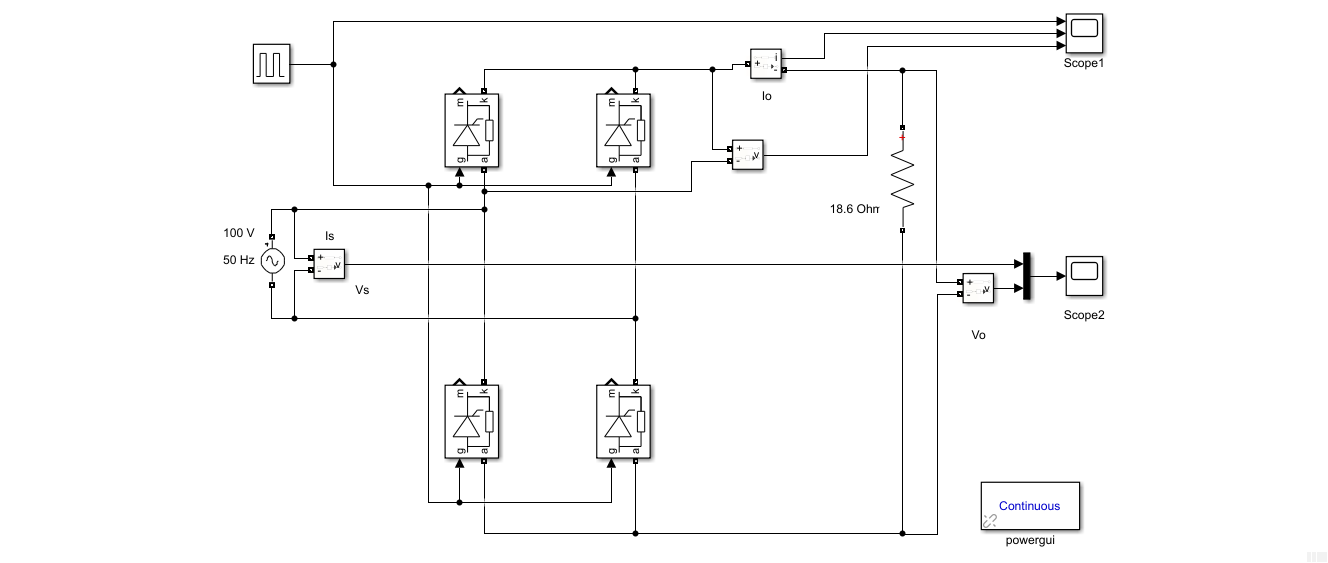 Şekil 10.1: Tek fazlı tam dalga kontrollü omik yüklü doğrultma devresiTablo 10.1: Simülasyon sonuçlarıGerçekleştirilen uygulama devresinden Fluke 434 ile elde edilen sonuçları Tablo 10.2’ye kaydediniz.Tablo 10.2: Uygulama sonuçlarıSonuç ve ÖnerilerHer bir osiloskop görüntüsünde elde edilen sonuçları sırasıyla yorumlayınız.Deney sonucunda elde ettiğiniz kazanımları yorumlayınız.Scope 1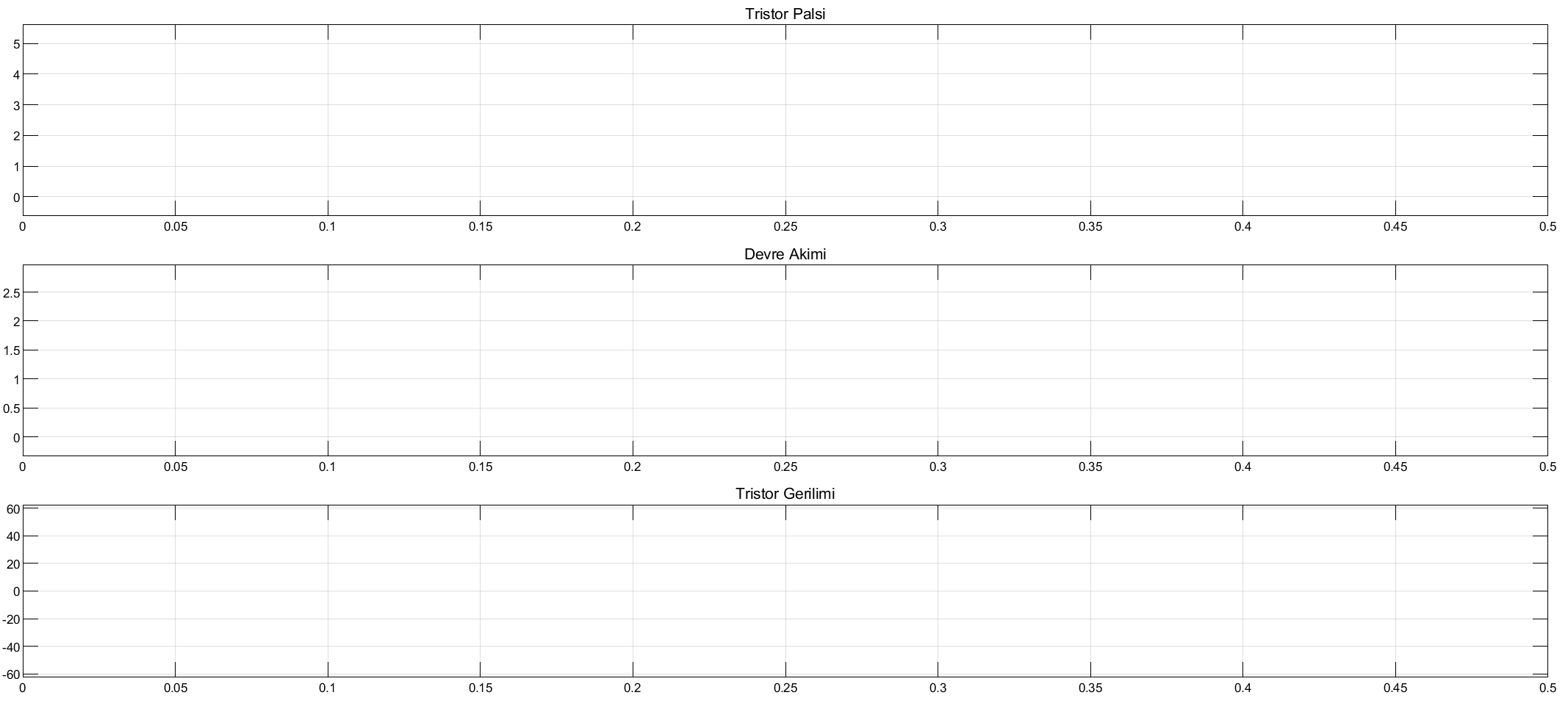 Scope 1Scope 2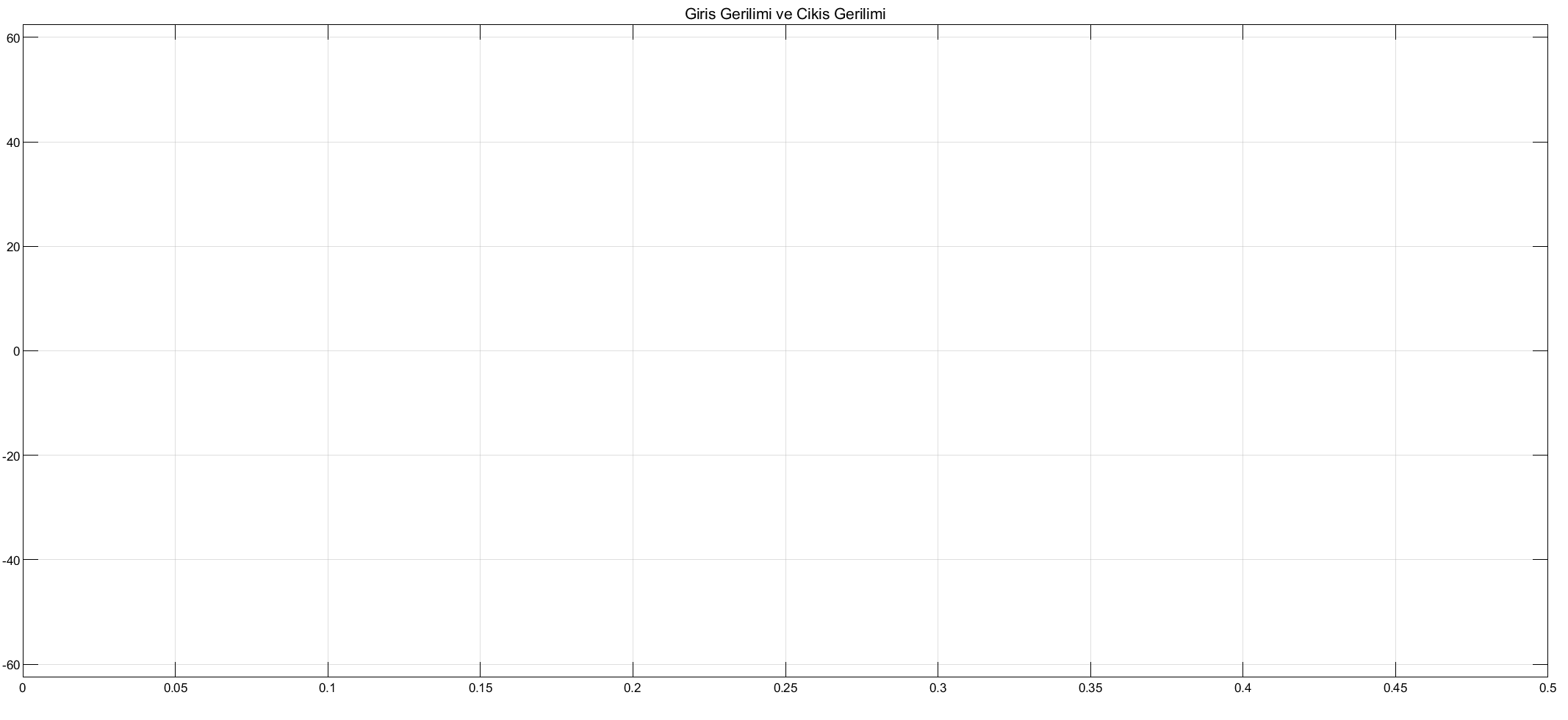 Scope 2Akım HarmoniğiGerilim HarmoniğiGerilim HarmoniğiUygulama Osiloskop Görüntüsü(Giriş Gerilimi-Çıkış Gerilimi-Devre Akımı)Akım Harmoniği Görüntüsü